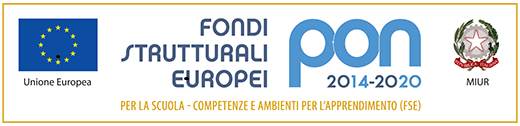 Allegato A) istanza di partecipazione corsista alunno – termine di presentazione 30/01/2019Al Dirigente Scolastico della Scuola Statale d’Istruzione Sec. di I grado “L.Pirandello”ComisoLa scuola mette a disposizione di tutti gli alunni una proposta di ampliamento dell’offerta formativa attraverso l’attuazione di 6 moduli PON - progetto “Competente…Mente” codice 10.2.2A-FSEPON-SI-2017-530, come da avviso pubblicato sul sito della scuola sezione PON/FSE 2014/2020.CHIEDEl’iscrizione del proprio figlio(a) ad ⁅ 1  oppure, in caso di disponibilità, ⁅ 2  fra i seguenti moduli:(indicare l’ordine di priorità da 1 a 6 nei relativi quadratini, priorità non vincolante per la Commissione)"Un calendario interculturale" – Italiano per stranieri "La mia storia personale in cinque oggetti" – Lingua madre "Matematica...mente" - Matematica "Intorno ai ... numeri" - Matematica"Piccoli esploratori crescono" - Scienze “English??? Yes, we can!!!” – Lingua straniera Data ______________FIRMA DEL GENITORE_____________________________Dati del genitore che chiede l’iscrizione del(la) figlio(a)Il sottoscritto ________________________________  ______________________________                                    Cognome                                                                                        nomeRecapito cellulare _____________________________Padre  MadreDell’alunno/a di cui sotto Dati dell’alunno/aCognome _______________________________ Nome __________________________Classe ________ Sez. _______ 